КАРАР                                                                       ПОСТАНОВЛЕНИЕ«23» мая  2019 й.		         № 46                         «23» мая  2019 г.Об условиях приватизации муниципального  движимого имущества сельского поселения Михайловский сельсовет муниципального района Дуванский район Республики БашкортостанВ соответствии с  Федеральным  законом Российской Федерации  от 21.12.2001 года № 178- ФЗ  «О приватизации государственного и муниципального имущества»,  Положением об организации продажи государственного или муниципального имущества на  аукционе, утвержденным Постановлением Правительства Российской Федерации от 12 августа 2002 года № 585 и  Решением Совета сельского поселения Михайловский сельсовет муниципального района Дуванский район Республики Башкортостан от 14 мая   2019 года № 138  « Об утверждении прогнозного плана (программы) приватизации муниципального имущества сельского поселения Михайловский сельсовет муниципального района Дуванский район Республики Башкортостан на 2019 год», руководствуясь Уставом сельского поселения Дуванский сельсовет муниципального района Дуванский  район  Республики  Башкортостан,  п о с т а н о в л я ю:1. Приватизировать, находящееся в собственности  сельского поселения Михайловский сельсовет муниципального района Дуванский район Республики Башкортостан, муниципальное движимое имущество:Лот № 1: автомобиль марки ВАЗ 21074, государственный регистрационный знак С453АС 02RUS, 2004 года выпуска,   VIN  ХТА21074041963865, кузов № 1963865 , двигатель бензиновый, модель 2106, №7624390, цвет- ярко-белый.2. Утвердить следующие условия приватизации муниципального движимого имущества:- способ приватизации муниципального движимого имущества- продажа на аукционе с открытой формой подачи предложений о цене муниципального движимого имущества;-начальную цену, подлежащего приватизации муниципального движимого имущества, определенную согласно Отчета об оценке рыночной стоимости автомобиля марки ВАЗ 21074, г/н С453АС 02RUS, № 30/О-18 от 26.03.2018 года, выполненного ИП Мирсаевым Фанис Данисовичем, в размере 12000,00 (Двенадцать тысяч) рублей.- форму, сроки и порядок внесения платежа - в наличной (безналичной) форме единовременно в течение десяти дней с момента заключения договора купли-продажи в валюте Российской Федерации (рублях) в установленном порядке в бюджет сельского поселения Михайловский сельсовет муниципального района Дуванский район Республики Башкортостан.	Порядок и сроки перечисления задатка победителями – в установленном порядке в бюджет сельского поселения  Михайловский  сельсовет муниципального района Дуванский район Республики Башкортостан в течение пяти дней с даты, установленной для заключения договора купли-продажи.	3. Установить задаток в размере 20% от начальной цены продажи муниципального имущества – Лот № 1:  2400,00 (Две тысячи четыреста) рублей.4. Установить шаг аукциона в размере 5% от начальной цены продажи муниципального имущества – 600,00 (Шестьсот) рублей.5. На муниципальное имущество: Лот №1: автомобиль марки ВАЗ 21074, год выпуска 2004 г., государственный регистрационный знак  С453АС 02, идентификационный номер VIN  ХТА21074041963865, двигатель бензиновый, модель 2106, №7624390, кузов 1963865,  цвет ярко-белый;  (далее Лот №1) – ограничения (обременения) прав в использовании отсутствуют.	6. Организатору торгов (конкурсной комиссии) провести торги в сроки,  определенные законодательством.	7. Установить следующие условия по продаже муниципального имущества:   	7.1. Перечисление победителями аукциона суммы в размере стоимости покупки муниципального имущества согласно аукционному предложению. 	7.2. Возмещение победителем аукциона затрат по организации и проведению торгов, и также оплата услуг независимого оценщика.	7.3. Обеспечить публикацию информационного сообщения о проведении торгов в форме открытого аукциона по продаже муниципального имущества на официальном сайте сельского поселения Михайловский сельсовет муниципального района Дуванский район Республики Башкортостан  http://sp-mihaylovka.ru/ и на официальном сайте торгов torgi.gov.ru.Глава администрации сельского  поселения Михайловский сельсоветмуниципального района Дуванский районРеспублики Башкортостан                                                 А.М.ВасильевИНФОРМАЦИОННОЕ СООБЩЕНИЕАдминистрация сельского поселения Михайловский  сельсовет муниципального района Дуванский район Республики Башкортостан сообщает о проведении открытого аукциона по продаже находящегося в собственности сельского поселения Михайловский сельсовет муниципального района Дуванский район Республики Башкортостан  муниципального имущества.	Аукцион проводится в соответствии с Федеральным законом от 21 декабря 2001 года № 178-ФЗ «О приватизации государственного и муниципального имущества», Положением об организации продажи государственного или муниципального имущества на аукционе, утвержденным постановлением Правительства Российской Федерации от 12 августа 2002 года № 585.	Собственник продаваемого имущества - сельское поселение Михайловский сельсовет муниципального района Дуванский район Республика Башкортостан.	Организатор торгов (Продавец) – Администрация сельского поселения Михайловский сельсовет муниципального района Дуванский район Республика Башкортостан.	Условия приватизации утверждены постановлением Администрации сельского поселения Михайловский сельсовет муниципального района Дуванский район Республики Башкортостан от «23» мая 2019 года № 46 в соответствии с решением Совета сельского поселения Михайловский сельсовет муниципального района Дуванский район Республики Башкортостан «Об утверждении прогнозного плана (программы) приватизации муниципального имущества сельского поселения Михайловский сельсовет муниципального района Дуванский район Республики Башкортостан на 2019 год» № 138 от 14.05.2019года).На продажу на открытом аукционе единым лотом выставляется муниципальное имущество: Лот №1: автомобиль марки ВАЗ 21074,, государственный регистрационный знак А453АС02RUS, 2004 года выпуска,   VIN  ХТА21074041963865, кузов № 1963865, двигатель бензиновый модель 2106 № 7624390, цвет- ярко-белый. (далее Лот №1).Начальная цена продажи муниципального имущества: Лот № 1: 12000,00 (Двенадцать тысяч) рублей;Задаток для участия в аукционе - 20% от начальной цены, что составляет: в сумме – Лот № 1:  2400,00 (Две тысячи четыреста ) рублей.Шаг аукциона – 5 % от начальной цены, что составляет в сумме Лот № 1:  600,00 (Шестьсот) рублей.Форма, сроки и порядок платежа - в наличной (безналичной) форме единовременно в течение 10 календарных дней с момента заключения договора купли-продажи муниципального имущества в валюте РФ (рублях).Информация о предыдущих торгах: не проводились.Заинтересованные лица могут подать заявки, в срок со дня публикации информационного сообщения на официальном сайте сельского поселения Михайловский сельсовет по 22 июня 2019 г. включительно с 9.00 ч. по _17.00 ч. (время местное) ежедневно (кроме выходных и праздничных дней) по адресу: 452535, РФ, РБ, Дуванский район, с. Месягутово, ул. И. Усова, д. 8 в Комитет по управлению собственностью Министерства земельных имущественных отношений Республики Башкортостан по Дуванскому району, одновременно с заявкой (форма заявки прилагается к настоящему информационному сообщению) необходимо представить следующие документы:юридическим лицам:- заверенные копии учредительных документов;- документ, содержащий сведения о доле Российской Федерации, субъекта Российской Федерации или муниципального образования в уставном капитале юридического лица (реестр владельцев акций либо выписка из него или заверенное печатью юридического лица и подписанное его руководителем письмо);- документ, который подтверждает полномочия руководителя юридического лица на осуществление действий от имени юридического лица (копия решения о назначении этого лица или о его избрании) и в соответствии с которым руководитель юридического лица обладает правом действовать от имени юридического лица без доверенности;физические лица предъявляют документ, удостоверяющий личность, или представляют копии всех его листов.В случае, если от имени претендента действует его представитель по доверенности, к заявке должна быть приложена доверенность на осуществление действий от имени претендента, оформленная в установленном порядке, или нотариально заверенная копия такой доверенности. В случае, если доверенность на осуществление действий от имени претендента подписана лицом, уполномоченным руководителем юридического лица, заявка должна содержать также документ, подтверждающий полномочия этого лица.Все листы документов, представляемых одновременно с заявкой, либо отдельные тома данных документов должны быть прошиты, пронумерованы, скреплены печатью претендента (для юридического лица) и подписаны претендентом или его представителем.К данным документам (в том числе к каждому тому) также прилагается их опись. Заявка и такая опись составляются в двух экземплярах, один из которых остается у продавца, другой - у претендента. Обязанность доказать свое право на приобретение муниципального имущества возлагается на претендента. В случае, если впоследствии будет установлено, что покупатель муниципального имущества не имел законного права на его приобретение, соответствующая сделка признается ничтожной.Покупателями могут быть любые физические и юридические лица, за исключением государственных и муниципальных унитарных предприятий, государственных и муниципальных учреждений, а также юридических лиц, в уставном капитале которых доля Российской Федерации, субъектов Российской Федерации и муниципальных образований превышает 25 (двадцать пять) процентов.С претендентом может быть заключен Договор о задатке (форма заявки прилагается к настоящему информационному сообщению).Претендент не допускается к участию в аукционе по следующим основаниям: представленные документы не подтверждают право претендента быть покупателем в соответствии с законодательством Российской Федерации;представлены не все документы в соответствии с перечнем, указанным в настоящем информационном сообщении, или оформление указанных документов не соответствует законодательству Российской Федерации;заявка подана лицом, не уполномоченным претендентом на осуществление таких действий;не подтверждено поступление в установленный срок задатка на счет, указанный в настоящем информационном сообщении.Перечень оснований отказа претенденту в участии в аукционе является исчерпывающим.Одно лицо имеет право подать только одну заявку.Аукцион, в котором принял участие только один участник, признается несостоявшимся.До признания претендента участником аукциона он имеет право посредством уведомления в письменной форме отозвать зарегистрированную заявку. В случае отзыва претендентом в установленном порядке заявки до даты окончания приема заявок поступивший от претендента задаток подлежит возврату в срок не позднее чем 5 (пять) дней со дня поступления уведомления об отзыве заявки. В случае отзыва претендентом заявки позднее даты окончания приема заявок задаток возвращается в порядке, установленном для участников аукциона.Аукцион состоится 28 июня 2019 г. в 15.00 ч. (время местное) по адресу: РФ, РБ, Дуванский район, с. Месягутово, ул. И. Усова, д. 8 (здание КУС Министерства земельных и имущественных отношений Республики Башкортостан по Дуванскому району)Рассмотрение заявок состоится 26 июня 2019 г.Задаток должен поступить на счет Комитета по управлению собственностью Министерства земельных и имущественных отношений Республики Башкортостан по Дуванскому району не позднее 22 июня 2019 г.Аукцион является открытым по составу участников.Предложения о цене муниципального имущества заявляются участниками открыто в ходе проведения аукциона (открытая форма подачи предложений о цене).Право приобретения муниципального имущества принадлежит покупателю, который предложит в ходе аукциона наиболее высокую цену за имущество.Уведомление о признании участника аукциона победителем выдается победителю или его полномочному представителю под расписку в день подведения итогов аукциона.Суммы задатков возвращаются участникам аукциона, за исключением его победителя, в течение 5 (пяти) дней с даты подведения итогов аукциона.По результатам аукциона с победителем в течение пяти рабочих дней со дня подведения итогов аукциона заключается Договор купли – продажи муниципального имущества (форма договора купли – продажи прилагается).Оплата по Договору купли-продажи муниципального имущества осуществляется в течение 10 дней со дня его заключения.Передача и оформление права собственности на муниципального имущество осуществляются не позднее чем через 30 (тридцать) дней после дня полной оплаты по Договору купли – продажи муниципального имущества.При уклонении или отказе победителя аукциона от заключения в установленный срок Договора купли - продажи имущества задаток ему не возвращается, и он утрачивает право на заключение указанного договора.Задаток для участия в аукционе по продаже муниципального имущества вносится путем перечисления денежных средств на лицевой счет Комитета по управлению собственностью Министерства земельных и имущественных отношений Республики Башкортостан  по Дуванскому району. Получатель: Министерство финансов Республики Башкортостан (КУС Минземимущества РБ по Дуванскому району, л/с 05110110350, ИНН 0220021341, КПП 022001001, расчетный счет 40302810500004000034,  БИК 048073001.Настоящее информационное сообщение является публичной офертой для заключения договора о задатке в соответствии  со статьей 437 Гражданского кодекса РФ, а подача заявки и перечисление задатка являются акцептом такой оферты, после чего договор о задатке считается заключенным в письменной форме.Оплата приобретаемых на аукционе Объекта производится путем перечисления денежных средств на счет: УФК по Республике Башкортостан (КУС Минземимущества РБ по Дуванскому району), в Отделение НБ - Республики Башкортостан г. Уфа, ИНН 0220021341, КПП 022001001, БИК 048073001, Сч. № 40101810100000010001, КБК 86311402053100000410 ОКТМО 80623407.	Документом, подтверждающим поступление денежных средств на счет, является выписка со счета Комитета по управлению собственностью Министерства земельных и имущественных отношений Республики Башкортостан по Дуванскому району.	Организатор торгов оставляет за собой право отказаться от проведения аукциона в любое время, но не позднее, чем за три дня до наступления даты его проведения.	Оформить заявки, получить дополнительную информацию об условиях проводимого аукциона и ознакомиться с иными материалами (в том числе с условиями договора купли-продажи) Вы можете в Администрации сельского поселения Михайловский сельсовет муниципального района Дуванский район Республики Башкортостан по адресу: 452535, РФ, РБ, Дуванский район, с. Михайловка, ул. Коммунистическая, д. 1  телефоны: (34798) 2-41-25,2-41-18  или в Комитете по управлению собственностью Министерства имущественных отношений Республики Башкортостан по Дуванскому району по адресу: 452530, РФ, РБ, Дуванский район, с. Месягутово, ул. И. Усова, д. 8 телефоны (34798) 3-23-38, на официальном сайте торгов www.torgi.gov.ru  в сети «Интернет» и на официальном сайте Администрации сельского поселения Михайловский сельсовет муниципального района Дуванский район Республики Башкортостан http://sp-mihaylovka.ru/Договор о задатке 	с. Месягутово					от «___» __________ 2019 года	Комитет по управлению собственностью Министерства земельных и имущественных отношений Республики Башкортостан по Дуванскому району, именуемый в дальнейшем «Продавец», в лице  председателя комитета – начальника отдела Ларукова В.Н., действующий на основании Положения, с одной стороны, и ____________________________________________________________________ именуемый в дальнейшем «Претендент», руководствуясь Федеральным законом «О приватизации государственного и муниципального имущества» от 21.12.2001 года №178-ФЗ, и Положением о продаже на аукционе государственного или муниципального имущества, утвержденным Постановлением Правительства Российской Федерации от 12 августа . N 585, заключили настоящий Договор о нижеследующем.Статья 1. Предмет договора1.1. Претендент для участия в Аукционе по продаже находящегося в муниципальной собственности сельского поселения Михайловский сельсовет муниципального района Дуванский район Республики Башкортостан муниципального движимого имущества:- автомобиль марки ВАЗ 21074, государственный регистрационный знак С453АС 02RUS, 2004 года выпуска,   VIN  ХТА21074041963865, кузов №1963865, двигатель бензиновый, модель 2106 № 7624390, цвет- ярко-белый. в безналичном (наличном) порядке перечисляет, а Продавец принимает на счет Комитета по управлению собственностью Министерства земельных и имущественных отношений Республики Башкортостан  по Дуванскому району. Получатель: Министерство финансов Республики Башкортостан (КУС Минземимущества РБ по Дуванскому району, л/с 05110110350, ИНН 0220021341, КПП 022001001, расчетный счет 40302810500004000034,  БИК 048073001  задаток   в   размере  2400 (Две тысячи четыреста ) рублей (далее – денежные средства, задаток).Указанный задаток вносится Претендентом в качестве обеспечения обязательств по оплате муниципального имущества – автомобиль марки ВАЗ 21074, государственный регистрационный знак С453АС 02RUS, 2004 года выпуска,   VIN  ХТА21074041963865, кузов №1963865, двигатель бензиновый, модель 2106 № 7624390, цвет- ярко-белый, (далее – Имущество).Статья 2. Передача денежных средств2.1. Денежные средства, указанные в ст.1 настоящего  Договора, должны поступить от Претендента на расчетный счет Продавца (далее – счет Продавца), указанный в настоящем Договоре, не позднее даты окончания приема заявок на участие в Аукционе, а именно до «____» ___________ 2019 года.Документом, подтверждающим внесение задатка на счет Продавца, является выписка с его счета, которую Продавец представляет в Аукционную комиссию до момента признания Претендента участником Аукциона с одновременным направлением Претенденту соответствующего уведомления.В случае не поступления в указанный срок суммы задатка на счет Продавца, что подтверждается выпиской с его счета, обязательства Претендента по внесению задатка считаются неисполненными.2.2. Претендент не вправе распоряжаться денежными средствами, поступившими на счет Продавца в качестве задатка.2.3. На денежные средства, перечисленные в соответствии с настоящим Договором, проценты не начисляются.2.4. Задаток, внесенный Претендентом, в случае признания последнего Победителем Аукциона и заключения им с Продавцом Договора купли-продажи муниципального имущества засчитывается в счет оплаты Имущества.2.5. Продавец обязуется возвратить Претенденту сумму задатка в порядке и случаях, установленных ст.3 настоящего Договора.2.6. Возврат суммы задатка в соответствии со ст.3 настоящего Договора осуществляется следующим образом:2.6.1. В случае перечисления Претендентом задатка в безналичном порядке возврат денежных средств производится на расчетный счет Претендента, указанный в статье 5 настоящего Договора.2.6.2.	В случае оплаты Претендентом суммы задатка в наличной форме возврат денежных средств производится путем оформления Продавцом соответствующих документов на получение Претендентом суммы задатка наличными денежными средствами в размере  2400 (Две тысячи четыреста) рублей.Статья 3. Возврат денежных средств3.1. В случае если Претенденту отказано в приеме заявки на участие в Аукционе, Продавец обязуется возвратить поступившую на его счет сумму задатка в порядке, указанном в п.2.6 настоящего Договора, в течение пяти дней с даты окончания приема заявок.3.2. В случае если Претендент не допущен к участию в Аукционе, Продавец обязуется возвратить сумму задатка в порядке, указанном в п.2.6 настоящего Договора, в течение пяти дней с даты подписания Протокола приема заявок.3.3. В случае если Претендент не признан Победителем Аукциона, Продавец обязуется возвратить сумму задатка в порядке, указанном в п.2.6 настоящего Договора, в течение пяти дней с даты утверждения Продавцом Протокола об итогах Аукциона.3.4. В случае отзыва Претендентом заявки на участие в Аукционе, до признания его участником Аукциона, Продавец обязуется возвратить сумму задатка в порядке, указанном в п. 2.6 настоящего Договора, не позднее 5 (пяти) дней с момента получения Продавцом уведомления об отзыве заявки.3.5. Если Претендент, признанный Победителем Аукциона уклоняется (отказывается) от заключения Договора купли-продажи муниципального имущества задаток, внесенный в счет обеспечения оплаты Имущества, ему не возвращается, что является мерой ответственности, применяемой к Победителю Аукциона.3.6. В случае признания Аукциона несостоявшимся, Продавец обязуется возвратить сумму задатка в порядке, указанном в п.2.6 настоящего Договора, в течение пяти дней с момента утверждения Продавцом Протокола об итогах Аукциона.3.7. В случае переноса сроков подведения итогов Аукциона, приостановления или отмены проведения Продавец в течение 5 (пяти) дней с даты опубликования об этом информационного сообщения возвращает Претенденту сумму задатка в порядке, указанном в п.2.6 настоящего Договора. В случае переноса сроков подведения итогов Аукциона сумма задатка может быть возвращена Претенденту в течение 5 (пяти) дней с даты его письменного обращения в адрес Продавца.3.8. Исчисление сроков, указанных в настоящей статье исчисляется периодом времени, указанном в днях. Течение срока начинается на следующий день после наступления события, которым определено его начало. В указанный срок не включаются выходные, праздничные дни, а также дни, которые в установленном порядке публично объявлены нерабочими днями.Статья 4. Срок действия договора4.1. Настоящий Договор вступает в силу с момента его подписания Сторонами и прекращает действие надлежащим своим исполнением.4.2. Настоящий Договор регулируется действующим законодательством Российской Федерации.4.3. Все возможные споры и разногласия будут разрешаться Сторонами путем переговоров. В случае невозможности разрешения споров и разногласий путем переговоров, они будут переданы на разрешение арбитражного суда Республики Башкортостан или суда общей юрисдикции в соответствии с действующим законодательством Российской Федерации.4.4. Настоящий Договор составлен в 3 (трех) имеющих одинаковую юридическую силу экземплярах, причем 2 (два) экземпляра находятся у Продавца и 1 (один) у Претендента.Статья 5.	Реквизиты сторон_______________________ /В.Н.Ларукова /          _______________ /________________ / (подпись) 						                (подпись)М.П.ЗАЯВКАна участие в аукционе Заполняется претендентом – юридическим лицом___________________________________________________________________________(полное наименование юридического лица подающего заявку)___________________________________________________________________________в лице __________________________________________________________________________(ФИО, должность представителя)___________________________________________________________________________действующего на основании __________________________________________________№ __________ от ____________________________________________________________юридический адрес: ____________________________________________________________________________________________________________________________________почтовый адрес (с индексом): ____________________________________________________________________________________________________________________________телефоны __________________________________________________________________расчетный счет _____________________________________________________________в __________________________________________________________________________(наименование банковского учреждения)корреспондентский счет _________________________________________________________БИК _____________________________ ОКПО ___________________________ОКОНХ __________________________ ИНН    ___________________________Доля Российской Федерации, субъектов Российской Федерации и муниципальных образований в уставном капитале претендента составляет _______________ рублей, что составляет  _____________% всего уставного капитала.Доля иностранных физических или юридических лиц в уставном капитале претендента составляет в целом ______________ рублей, что составляет _______________ % всего уставного капитала.Заполняется претендентом – физическим лицом___________________________________________________________________________(ФИО подающего заявку)паспорт: _______________________________, выдан _____________________________(место и дата выдачи)___________________________________________________________________________код подразделения __________________________социальный номер: __________________________прописан по адресу: _________________________________________________________проживаю по адресу: ________________________________________________________раб. телефон: ______________________ дом. телефон _____________________________Претендент выражает намерение участвовать в аукционе по продаже  ________________________________________________________________________(наименование объекта, лота)________________________________________________________________________________________________________________________________________________________________________________________________________________________________________________________________________________________________- ознакомлен и соглашается с порядком проведения аукциона, условиями аукциона, содержащимися в извещении о проведении аукциона, опубликованном на сайте torgi.gov.ru. - подтверждает внесение задатка на указанный в извещении лицевой счет Продавца в размере __________________ (_____________________________________________________) руб.Претендент принимает на себя в случае признания его победителем аукциона следующие обязательства:1. Заключить с Продавцом договор купли-продажи ______________________________________________________________________________________________________________________________________________________3. Оплатить Продавцу сумму выкупа, установленную по результатам торгов, в сроки, определяемые договором купли-продажи ______________________________________________________________________________________________________________________________________________________4. Произвести государственную регистрацию договора купли-продажи в органах, осуществляющих государственную регистрацию прав на недвижимое имущество и сделок с ним.5. Выполнять условия конкурса, утвержденные Продавцом.6. Нести имущественную ответственность за уклонение или прямой отказ от заключения договора купли-продажи ______________________________________________________________________________________________________________________________________________________ в размере внесенного задатка.Настоящая заявка и указанные в ней обстоятельства до заключения договора купли-продажи ______________________________________________________________________________________________________________________________________________________ являются односторонней сделкой Претендента.Приложение:- копия платежного документа, подтверждающего перечисление задатка;Физические лица представляют копию документа, удостоверяющего личность.Юридические лица дополнительно представляют:- копии учредительных документов Претендента, заверенные в установленном порядке;- иные документы, представляемые Претендентом в соответствии с требованиями законодательства и учредительными документами Претендента;- опись представленных документов в 2 (двух) экземплярах.Заявка составлена в двух экземплярах: первый экземпляр – продавцу, второй экземпляр – претенденту.Заявка подана Претендентом:                                        Заявка принята Продавцом:____________________________                   ______________________________________              Подпись Претендента                                               Подпись уполномоченного лица  продавца(уполномоченного лица Претендента)  "___" ___________ 201__ года.      			           "____" __________ 201_ года за N __                   М.П.                                                                                     М.П.Время (местное) ______часов _______ мин.ПРИМЕРНЫЙ ДОГОВОР № ____купли-продажи муниципального движимого имущества, приватизируемого на аукционес. Михайловка                                                        «___» ____________ 20__года                                            Сельское поселение Михайловский сельсовет муниципального района Дуванский район Республики Башкортостан «Продавец», в лице Главы сельского поселения Васильева Алексея Михайловича, действующего на основании Устава от ________ 20___ года № ___, и __________________________________________________________, именуемое в дальнейшем «Покупатель»,  в лице __________________________________, действующего на основании Устава, вместе именуемые в дальнейшем Стороны, заключили настоящий Договор о нижеследующем:1. Общие положения1.1. Настоящий Договор заключен по взаимному согласию Сторон в соответствии с главой 30 Гражданского кодекса Российской Федерации, Федеральным законом от 21 декабря 2001 года № 178-ФЗ «О приватизации государственного и муниципального имущества», постановлением Правительства Российской Федерации от 12 августа 2002 года № 585 «Об утверждении Положения об организации продажи государственного или муниципального имущества на аукционе и Положения об организации продажи находящихся в государственной или муниципальной собственности акций открытых акционерных обществ на специализированном аукционе», решением Совета сельского поселения Михайловский сельсовет муниципального района Дуванский район Республики Башкортостан «Об утверждении прогнозного плана (программы) приватизации муниципального имущества сельского поселения Михайловский сельсовет муниципального района Дуванский район Республики Башкортостан на 2019 год» № 138 от 14/05/2019 года и итоговым протоколом от ___ ______ года № __.2. Предмет Договора2.1. Продавец продает, а Покупатель покупает на условиях настоящего Договора муниципальное имущество Михайловский сельсовет муниципального района Дуванский район Республики Башкортостан (далее «Имущество»):- автомобиль марки ВАЗ 21074, государственный регистрационный знак С453АС02RUS, 2004 года выпуска,  VIN  ХТА21074041963865, кузов № 1963865, двигатель бензиновый, модель З2106 №7624390, цвет- ярко белый.2.2. Продавец уведомляет Покупателя, что на момент продажи Имущество не обременено, под арестом, в залоге и в споре не состоят.Иных имущественных прав и претензий третьих лиц на Имущество нет.3. Оплата по Договору3.1. Стоимость Имущества составляет 12000(Двенадцать тысяч) рублей.3.2.  Оплата стоимости Имущества осуществляется в рублях в течение десяти дней с момента заключения настоящего Договора путем перечисления денежных средств на счет, указанный в пункте 3.3 настоящего Договора.Сумма задатка в размере 2400(Две тысячи четыреста) рублей, внесенная Покупателем,  засчитывается в счет оплаты Имущества.3.3. Сведения о реквизитах счета для оплаты за Имущество:  УФК по Республике Башкортостан (КУС Минземимущества РБ по Дуванскому району), в Отделение НБ - Республики Башкортостан г. Уфа, ИНН 0220021341, КПП 022001001, БИК 048073001, Сч. № 40101810100000010001, КБК  86311402053100000410 ОКТМО 80623407.3.4. Днем исполнения обязательства Покупателя по оплате стоимости Имущества считается день поступления денежных средств на счет, указанный в пункте 3.3 настоящего Договора.4. Обязанности Сторон4.1. Покупатель обязуется:4.1.1. Оплатить стоимость Имущества в сроки и в порядке, установленные разделом 3 настоящего Договора.4.2. Продавец обязуется:4.2.1. Предоставить Покупателю сведения, необходимые для исполнения условий, установленных настоящим Договором.5. Ответственность Сторон5.1.  Стороны несут ответственность за неисполнение или ненадлежащее исполнение своих обязательств по настоящему Договору в соответствии с законодательством  и положениями настоящего Договора. 5.2. За нарушение срока внесения денежных средств Покупателем в счет оплаты стоимости Имущества в порядке, предусмотренном в пункте 3.2 настоящего Договора, Покупатель уплачивает Продавцу пени в размере одной трехсотой процентной ставки рефинансирования Центрального Банка России, действующей на дату выполнения обязательств по оплате по настоящему Договору, от невнесенной суммы за каждый календарный день просрочки. Уплата пени не освобождает Покупателя от исполнения обязательств по настоящему Договору.6. Действие Договора. Изменение и расторжение Договора6.1. Настоящий Договор вступает в силу с момента его подписания и действует до исполнения  Сторонами всех своих обязательств по нему.6.2. Все изменения и дополнения к настоящему Договору совершаются в письменной форме, подписываются уполномоченными на то представителями Сторон и являются неотъемлемой частью Договора.6.3. Настоящий Договор расторгается в случаях:6.3.1. Задержки исполнения Покупателем обязанности по оплате стоимости Имущества, установленной пунктом 4.1.1 настоящего Договора, на срок более десяти дней.6.3.2. По иным основаниям, предусмотренным законодательством.6.4. Расторжение настоящего Договора по указанным в пунктах 6.3.1 настоящего Договора основаниям производится Продавцом в одностороннем внесудебном порядке, о чем Продавец письменно извещает Покупателя. Датой расторжения Договора считается дата по истечении пяти рабочих дней со дня направления Продавцом письменного уведомления об одностороннем отказе от исполнения Договора. При этом оформление дополнительного соглашения о расторжении настоящего Договора не требуется. В этом случае итоги торгов аннулируются, денежные средства, перечисленные Покупателем в качестве задатка в счет оплаты стоимости Имущества, Продавцом не возвращаются, Имущество возвращается в распоряжение Продавца.7. Уведомление о состоянии Имущества7.1. Продавец уведомляет Покупателя, что представил ему все документы, которыми он располагал относительно технического состояния Имущества на момент заключения настоящего Договора.7.2. Покупатель не имеет претензий, касающихся состояния и качества приобретаемого Имущества.8. Заключительные положения8.1. Отношения Сторон, не урегулированные настоящим Договором, регулируются законодательством Российской Федерации и Республики Башкортостан.8.2. К настоящему Договору применяются нормы гражданского законодательства и нормы права, регулирующие сделки приватизации.8.4. Споры, возникающие при исполнении настоящего Договора, разрешаются в порядке, установленном действующим законодательством.8.5. Настоящий Договор составлен в пяти экземплярах, имеющих одинаковую юридическую силу. Два экземпляра находятся у Продавца, два - у Покупателя, пятый подлежит передаче в Комитет по управлению собственностью Министерства земельных и имущественных отношений Республики Башкортостан по Дуванскому району.11. Реквизиты Сторон: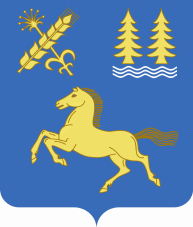 ОГРН 1020200786297ПРОДАВЕЦКомитет по управлению собственностью Министерства земельных и имущественных отношений Республики Башкортостан по Дуванскому району452530, РФ, РБ, Дуванский район, с. Месягутово, ул. И. Усова, д. 8ПретендентПРОДАВЕЦСельское поселение Михайловский сельсовет муниципального района Дуванский район РБ452535, РФ, РБ, Дуванский район, с. Михайловка, ул. Коммунистическая, д. 1__________________ А.М. ВасильевПРОДАВЕЦСельское поселение Михайловский сельсовет муниципального района Дуванский район РБ452535, РФ, РБ, Дуванский район, с. Михайловка, ул. Коммунистическая, д. 1__________________ А.М. ВасильевПОКУПАТЕЛЬ:ПОКУПАТЕЛЬ: